BOTIQUÍN	Desglosa, arma y recorta de revistas, o junta cajas de medicinas vacías, y llena tu botiquín con todo lo que debe tener (curitas, termómetro, jarabes para la tos, fiebre, algodón, alcohol, etc.)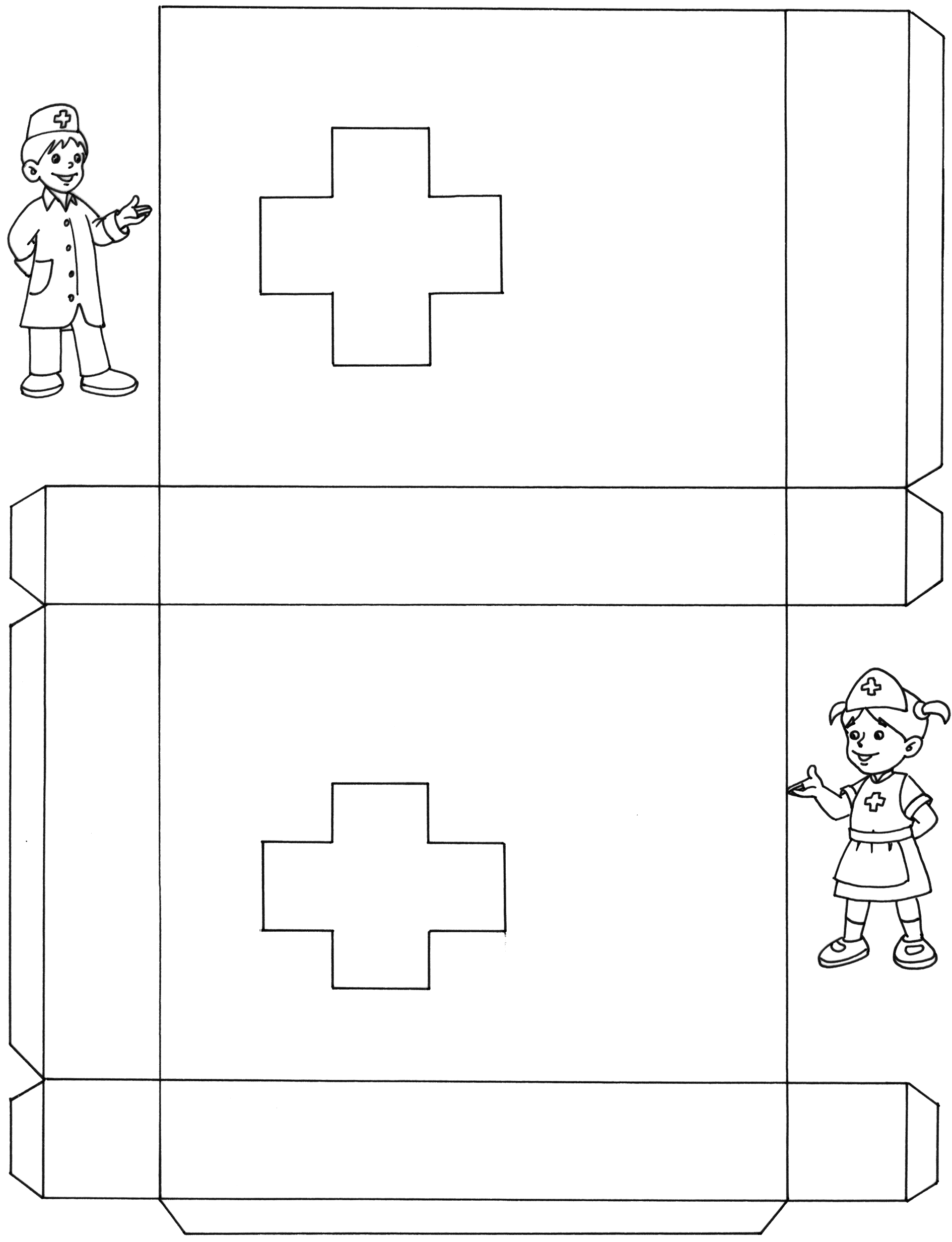 